«УТВЕРЖДАЮ» Директор               ООО «АРТ ШОУ»_____________И.Н. Иванов «__»____________2017  г.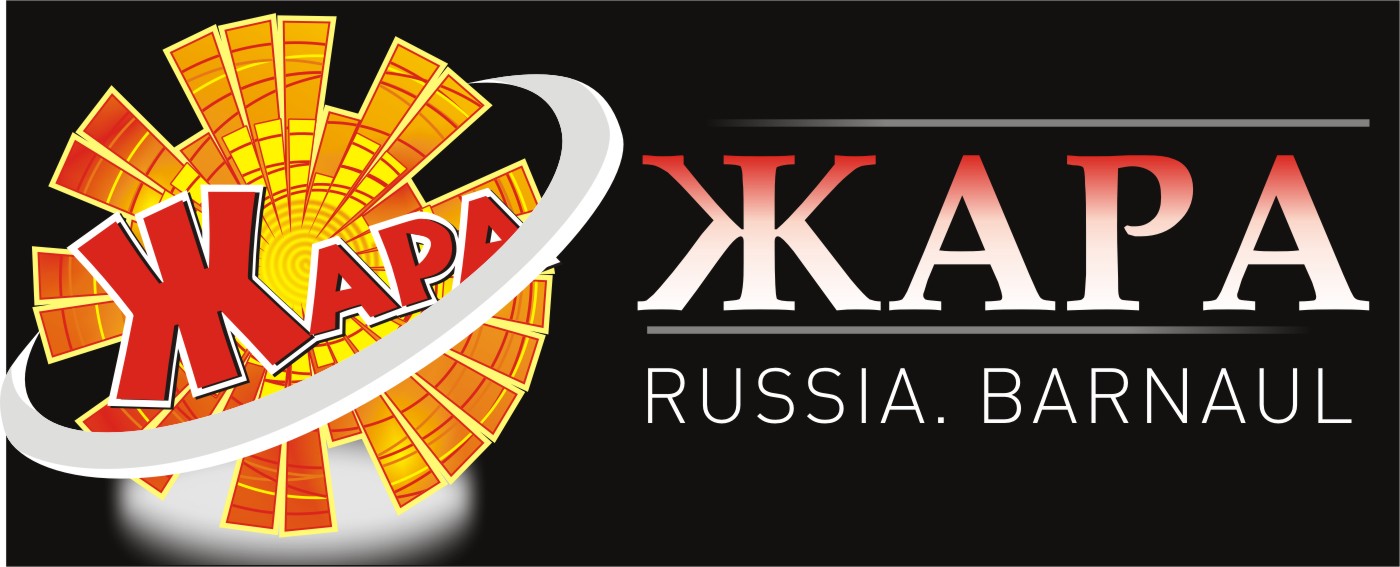 ПОЛОЖЕНИЕО VI Международном танцевальном Конкурсе-Фестивале «ЖАРА»среди хореографических коллективов и исполнителейБарнаул 2017ОБЩИЕ ПОЛОЖЕНИЯ 	VI Международный танцевальный Конкурс - Фестиваль «ЖАРА» проводится среди хореографических коллективов и отдельных исполнителей, как профессиональных, так и любительских, из разных регионов России, стран ближнего и дальнего зарубежья, представляющих хореографию различных стилей и направлений. VI Международный танцевальный Конкурс - Фестиваль «ЖАРА» сопровождается уникальными мастер-классами по хореографии от членов жюри, которые представляют программы обучения той или иной технике, дают танцевальные комбинации различных стилей и направлений хореографического искусства.ЦЕЛИ И ЗАДАЧИ1.1. Целью VI Международного танцевального конкурса - фестиваля «Жара» (далее Конкурс - Фестиваль) является выявление и поддержка одаренных детей и молодежи, творческий обмен, взаимное обогащение интеллектуальным и практическим опытом в искусстве, создание среды для творческого роста хореографов, содействие культурному сотрудничеству.1.2. Задачи:формирование позитивного взгляда на мир через исполнительское и балетмейстерское творчество в хореографии;создание условий для формирования ценностей здорового образа жизни в молодежной среде; предоставление возможности детским и молодежным коллективам реализовать свой творческий потенциал и повышать исполнительское мастерство; укрепление разносторонних связей между творческими коллективами, организациями и учебными заведениями;совершенствование качества досуга детей и молодежи;выявление и поддержка талантливых руководителей;объединение усилий государственных органов и общественных организаций для поддержки детского  и молодежного творчества;становление Алтайского края как центра развития культуры и творчества среди регионов Сибири.2.СРОКИ И МЕСТО ПРОВЕДЕНИЯ2.1. Дата проведения Конкурса - Фестиваля:  10 – 11– 12 ноября 2017 года2.2. Место проведения: ДК «Моторостроителей» 
       Адрес: ул.Г.Титова, 50 А3.СОСТАВ ОРГАНИЗАТОРОВ	Организацию и проведение Конкурса - Фестиваля осуществляют совместно фирма «АРТ ШОУ» и центр молодежных проектов [Dругой Fормат] при поддержке Министерства образования и науки Алтайского края, Управления Алтайского края по обеспечению международных и межрегиональных связей и комитета по делам молодежи администрации города Барнаула.СОСТАВ, ПРАВА И ОБЯЗАНННОСТИ ОРГКОМИТЕТАРуководство и проведение Конкурса - Фестиваля осуществляет Оргкомитет (представители организаторов и партнеров, руководитель режиссерско-постановочной группы), который утверждает положение и программу  проведения Конкурса-Фестиваля, формирует рабочую группу, утверждает состав жюри, рассматривает заявки на участие в Фестивале, утверждает состав его участников, подводит итоги Конкурса-Фестиваля. Оргкомитет Конкурса-Фестиваля оставляет за собой право вносить изменения в отдельные пункты Положения о Фестивале и его программы.  СОСТАВ УЧАСТНИКОВ5.1. Участниками Конкурса - Фестиваля могут стать  коллективы и сольные исполнители, существующие не менее 2-х лет, являющиеся участниками и победителями районных, городских и всероссийских конкурсов и фестивалей, а также начинающие исполнители в области искусства танца, соответствующие программным требованиям настоящего Положения.5.2. Возраст участников Конкурса - Фестиваля - до 35 лет (включительно). 5.3. В каждой номинации участники распределяются по следующим возрастным категориям:дети до 6 лет7- 9 лет10-13 лет14-16 лет17-24 лет25-35летсмешанная (от 7 до 35 лет)категория профи (учащиеся и коллективы колледжей, высших учебных заведений культуры и искусств, а также исполнители, занимающиеся профессионально хореографической деятельностью)5.4. Танцевальные формы:соло (1 участник);дуэт или пара (2 участника);трио (3 участника)миниатюра - малая форма (4-7 участников);ансамбли (8 и более участников)Состав участников в номинациях: соло, дуэт, трио не меняется!!5.5. Время композиции: Соло, дуэт, трио — не более  3.00 мин.Миниатюра / малая форма — не более 4.00 мин.Ансамбль и команды — не более 5.00 мин. НОМИНАЦИИ И КРИТЕРИИ ОЦЕНКИ6.1.НОМИНАЦИИ:6.1.1. АНСАМБЛЬ, СОЛО, ДУЭТ, ТРИО, МИНИАТЮРА / МАЛАЯ ФОРМА:эстрадный танецклассический танецнеоклассика – современное видение, исполнение классического танцаджаз-танец джаз-модернафро-джаз, афро, с выдержкой стиля и техникимодерн contemporaryнародный танец народный танец (стилизация)эстрадно-спортивный танец (сочетание хореографии, акробатики, гимнастики: спортивная акробатика, спортивная аэробика, художественная гимнастика, черлидинг)бально - спортивный танец фристайл (свободная оригинальная хореографическая постановка, которая не входит в номинации, определенные «Положением о проведении Фестиваля - Конкурса», или не соответствует правилам конкурсных дисциплин. Допускаются и приветствуются эксперименты на стыке разных жанров – театральное действие, вокал и т.д.)street dance (dancehall, hip - hop, breaking, jazz funk, vogue, poping, locking, house, crump, whacking, street jazz, …)6.1.2. СПЕЦИАЛЬНЫЕ НОМИНАЦИИ: «KINDER SURPRISE» - детский игровой танец (свободный стиль) / дети до 6 лет«ТАНЦЕВАЛЬНЫЙ КОКТЕЙЛЬ» - конкурс балетмейстерских работ / любая возрастная категория«ПРЕМЬЕРА ГОДА» (начинающие коллективы) / любая возрастная категория6.1.3.  ЦИРКОВОЕ ИСКУССТВО: Цирк  — вид зрелищного искусства, по законам которого строится развлекательное представление. Основой циркового искусства считается демонстрация необычного и смешного. Номинации циркового искусства:АКРОБАТИКА (парная, групповая, одинарная, пластическая, партнерская, прыжковая) ГИМНАСТИКА (парная, групповая, одинарная, партнерская)ЭКВИЛИБРИСТИКА (парная, групповая, одинарная, партнерская (на катушках, ручная, на лестнице и т.д.) ЖОНГЛИРОВАНИЕ (парное, групповое, одинарное)6.1.4. «ТЕАТР МОДЫ / КОСТЮМА»Номинации: «Прет – а – порте» «Исторический костюм»«Вечерняя одежда»«Детская одежда» «Тинэйджер» «Авторская коллекция»В Фестивале-Конкурсе могут принять участие театры моды, школы и студии моды, учебные заведения, а также другие объединения моделирования и конструирования одежды. Участникипредставляют конкурсную программу: одну или две коллекции, в одной номинации и одной возрастной группе. Общее время выступления одной коллекции – не более 5 минут.6.1.5. ТАНЦЕВАЛЬНОЕ ШОУ (соло, дуэт, трио, малые формы, ансамбли) - яркое, красочное, захватывающие представление, развлекательная программа, где главное – зрелищность или сила воздействия на публику, оригинальность и креативность концепции, яркое сценическое воплощение, целостность номера, сюжета, музыкального материала, костюмов и хореографии. В этой номинации можно использовать любые световые эффекты, вокал, цирковые трюки, речь и другие режиссерские приемы, помогающие добиться максимального визуального результата. Костюм выступает как дополнительный эффект в шоу. Высоко оценивается музыкальность вариативность, оригинальность, синхронность и индивидуальность хореографии, изобретательные и интересные визуальные и танцевальные эффекты. Важно гармоничное сочетание задуманной идеи, воплощение ее в хореографии и исполнительское мастерство. 6.2.КРИТЕРИИ ОЦЕНКИ:6.2.1. Основные критерии оценки номинаций - соло, дуэт, трио, малые формы, ансамбли, фристайл, специальные номинации:зрелищность;художественная цельность композиции;стиль, имидж, оригинальность номера;исполнительское мастерство;соответствие жанру;сценическая культура;наличие костюмов;эмоциональность показательных выступлений шоу – программ; образ (макияж,  прическа,  костюм,   соответствие танцевальному направлению);сочетание танцевальных направлений; актуальность; техника исполненияПо каждой позиции  ставятся баллы от 1 до 10. Итоговая оценка номинанта выводится из суммы оценок6.2.2. Основные критерии оценки номинации «Танцевальное шоу»:зрелищность;художественная цельность композиции;стиль, имидж, оригинальность номера;исполнительское мастерство;соответствие жанру;сценическая культура;наличие костюмов;эмоциональность показательных выступлений шоу – программ; образ (макияж,  прическа,  костюм,   соответствие    танцевальному направлению);сочетание танцевальных направлений;актуальность;техника исполнения - точность в технике исполнения, соответствие стилю, уровень сложности, оригинальность, возможности исполнителя, характерные особенности выбранной техники, качество исполнения;идея и постановочная работа;музыкальность;разнообразие танца и новизнасинхронность;актуальность;артистичность и оформление выступления;техника исполнения — точность в технике исполнения, соответствие стилю, уровень сложности, оригинальность, возможности исполнителя, характерные особенности выбранной техники, качество исполнения, школа;По каждой позиции  ставятся баллы от 1 до 10. Итоговая оценка номинанта выводится из суммы оценок6.2.3. Основные критерии оценки номинации «Цирковое искусство»:степень профессиональности исполнителей; оригинальность образа;сложность трюкового репертуара;современность оформления реквизита, аппаратуры, костюма, прически исполнителя, стилистики грима6.2.4.Основные критерии оценки номинации «Театр моды / костюма»дизайн костюма целостность композиции, единство замысла, оригинальность режиссерского решения выдержанность в стиле (костюм, прическа, хореография, музыкальное сопровождение) оригинальность авторского решения, целостность коллекции единство замысла, силуэтных форм и цветового решения музыкальное оформление артистичность исполнения качество и мастерство сложность художественного решения 7. УСЛОВИЯ КОНКУРСА - ФЕСТИВАЛЯ7.1. Участник, либо коллектив, имеет право участвовать в нескольких номинациях с условием предоставления отдельной анкеты-заявки на каждую номинацию7.2. В каждой номинации может быть до 20% участников из другой возрастной группы. 7.3.Возраст участников может быть проверен председателем жюри или орг.комитетом
7.4.Замена репертуара разрешена за 3 дня до начала Конкурса - Фестиваля, далее она осуществляется по согласованию с оргкомитетом на месте выступления.
7.5. Ответственность за нарушение требований настоящего Положения (в том числе, несоблюдение возрастных ограничений для участников Конкурса - Фестиваля,  искажение данных о возрасте участников в заявках и т.д.) возлагается на руководителя коллектива и на участников.7.6.В целях организации мер по обеспечению техники безопасности и охраны жизни и здоровья участников проводится инструктаж по ТБ руководителем. Организаторы не несут ответственности за несчастные случаи. Медицинская помощь оказывается через службу 03. Организаторы настоятельно рекомендуют всем участникам иметь медицинскую страховку, действительную на даты проведения конкурса-фестиваля.7.7. Организаторы не несут ответственности за сохранность личных вещей участников Конкурса - Фестиваля. 7.8. При превышении допустимого времени жюри имеет право остановить выступление и снизить оценку.7.9. Программа и общий ход Конкурса – Фестиваля высылаются индивидуально каждому коллективу и отдельному исполнителю за 7 дней до начала мероприятия. А так же выставляется  в контакте: https://vk.com/jarabrndf8.ФИНАНСОВЫЕ УСЛОВИЯ УЧАСТИЯ8.1. Для участия в Конкурсе - Фестивале необходимо внести организационный взнос: за участие коллектива в одной номинации, в одной возрастной группе. Количество конкурсных номеров не более двух. Оргвзнос не зависит от количества исполняемых номеров. Состав участников в номинациях соло, дуэт, трио – не меняется. 8.1.1. АНСАМБЛЬ: 8 500 рублей8.1.2. СОЛО: 2 000 рублей8.1.3. ДУЭТ: 3 500 рублей8.1.4. ТРИО: 5 000 рублей8.1.5. МИНИАТЮРА (малая форма): 6 000  рублей 8.1.6. ТАНЦЕВАЛЬНОЕ ШОУ: 8 500 рублей8.1.7. СПЕЦИАЛЬНЫЕ НОМИНАЦИИ: 8 500 рублей8.1.8. ЦИРКОВОЕ ИСКУССТВО: ансамбль: 8 500 рублейсоло: 2 000 рублейдуэт: 3 500 рублейтрио: 5 000 рублейминиатюра (малая форма): 6 000  рублей 8.1.9. ТЕАТР МОДЫ / КОСТЮМА:  ансамбль: 8 500 рублейсоло: 2 000 рублейдуэт: 3 500 рублейтрио: 5 000 рублейминиатюра (малая форма): 6 000  рублей 8.2. Нестандартные условия по оплате иногородними коллективами оговариваются  индивидуально с директором фирмы «АРТ ШОУ»  - Иванов Игорь Николаевич.  8.3. ОПЛАТА ОРГВЗНОСА ЗА УЧАСТИЕ:дата: 31 октября 2017 годаместо проведения: фирма «АРТ ШОУ», ДК «Моторостроителей» адрес: ул. ул.Г.Титова, 50 А, офис 22 (2 этаж)время:  10-00 до 14-00участники из Барнаула оплачивают оргвзнос  в указанный день обязательно. Если по каким-либо причинам это невозможно, необходимо предупредить об этом заранее и назначить другую дату.По вопросам оплаты обращаться: директор фирмы «АРТ ШОУ» Иванов Игорь Николаевич+7 (913) 210 43178.4. Средства от организационных взносов пойдут на расходы по организации и проведению Конкурса-Фестиваля.9. ЭТАПЫ ПРОВЕДЕНИЯ1 ЭТАП - ПОДАТЬ ЗАЯВКУ, отправив  на электронную почту администратору Фестиваля - Конкурса: dovgal-o87@mail.ru (с пометкой «Жара 2017»). Форма заявки – см.приложение №1Прием заявок для участия в Фестивале проводится с 1сентября 2017 года по 7 ноября 2017года ПО ВОПРОСАМ УЧАСТИЯ ОБРАЩАТЬСЯ: Администратор Конкурса - Фестиваля - ДОВГАЛЬ ОЛЬГА                                                       ☎ + 7 (983) 354 2141http://vk.com/id65666920email: dovgal-o87@mail.ru        2 ЭТАП – ОПЛАТА ОРГВЗНОСА ЗА УЧАСТИЕ / регистрация участников Конкурса-Фестиваля дата: 31 октября 2017 годаместо проведения: фирма «АРТ ШОУ», ДК «Моторостроителей» адрес: ул. ул.Г.Титова, 50 А, офис 22 (2 этаж)время:  10-00 до 14-00По вопросам оплаты обращаться: директор фирмы «АРТ ШОУ» Иванов Игорь Николаевич+7 913 210 4317email: barnauifest@mail.ru3 ЭТАП – КОНКУРС - ФЕСТИВАЛЬдата: 10 – 11 -12 ноября  2017 годаместо проведения: ДК «Моторостроителей» адрес: ул. ул.Г.Титова, 50 А (большой зал)начало:  08 – 004 ЭТАП – МАСТЕР-КЛАССЫМастер-классы по различным направлениям хореографии: контемпорари, композиция современного танца, контактная импровизация, джаз и д.р. Члены жюри поделятся своими профессиональными знаниями со всеми желающими хореографами, танцорами и людьми готовыми развиваться в области хореографии.         Каждый участник мастер-классов должен оплатить взнос при регистрации. По окончанию  мастер-классов выдается сертификат.ПО ВОПРОСАМ УЧАСТИЯ ОБРАЩАТЬСЯ: Администратор Конкурса - Фестиваля - ДОВГАЛЬ ОЛЬГА                                                       ☎ + 7 (983) 354 2141http://vk.com/id65666920email: dovgal-o87@mail.ru  5 ЭТАП – ГАЛА-КОНЦЕРТ. НАГРАЖДЕНИЕдата: 12  ноября 2017 годаместо проведения: ДК «Моторостроителей» адрес: ул. ул.Г.Титова, 50 А (большой зал)начало:  17 – 00 10. ОРГАНИЗАЦИЯ И СУДЕЙСТВО10.1. Для профессиональной оценки качества выступления участников Оргкомитетом Конкурса-Фестиваля формируется жюри из числа авторитетных деятелей искусства и культуры России. Жюри фестиваля оценивает конкурсные творческие программы, представленные коллективами и исполнителями по номинациям программы Конкурса-Фестиваля.10.2. Свои оценки выступлений участников Конкурса-Фестиваля члены жюри заносят в протоколы, по данным которых подводятся итоги.10.3. Каждый член жюри имеет право голоса и ведет обсуждение до принятия решения со всеми членами жюри10.4. Конкурсанты оцениваются жюри по 10 балльной системе, итоговый результат складывается из среднего количества полученных баллов и из средней величины промежуточных оценок.10.5. Протоколы и комментарии членов жюри являются конфиденциальной информацией, не демонстрируются и не выдаются! 10.6. Результаты конкурса объявляются в день проведения Гала-концерта.10.7. Жюри не учитывает материальные возможности, социальные принадлежности, национальности и местонахождения конкурсантов – только творчество на абсолютно равных условиях согласно настоящего положения. 10.8.Конкурсный просмотр проводится публично. Очередность репетиций и выступления устанавливает Оргкомитет.10.9. Выступления и работы, не соответствующие Программным требованиям, жюри не оцениваются.10.10.Представители оргкомитета не являются членами жюри и не участвуют в голосовании.10.11.Жюри имеет право:присуждать не все премии;не присуждать призовое место, присуждать два призовых места, назначать дополнительные поощрения;делить премии между исполнителями;вручать специальные призы педагогам за выдающиеся достижения;принять решение о прекращении выступления, выходящего за рамки регламента.10.12. Решения жюри окончательные и пересмотру не подлежат.ЧЛЕНЫ ЖЮРИ:❶ NARENDRA PATIL /  НАРЕНДРА ПАТИЛ (India) _______________________________________________

Профессиональный танцовщик, хореограф
◕ Обучался при ведущей танцевальной компании в Индии (Мумбаи) - Terence Lewis Contemporary Dance Company, где в течение последующих 10 лет работал в качестве танцовщика, наставника и ассистента хореографа. 
◕ Оттачивал мастерство по различным техникам танца у мастеров со всего мира: Laura Aris, David Zambrano, Peter Jasko, Jozef Frucek&Linda Kapetenea, Joe Alegado, Damien Jalet, Suzanne Linke , Marin Leggat, Nakula Somana и др. 
◕ Первый индийский танцовщик contemporary, получивший стипендию от Дэвида Замбрано и обучавшийся под его началом в мастерской по техникам Flying low и Passing Through в Берлине (Германия, 2014). 
◕ Сертифицированный инструктор по йоге и обладатель Чёрного пояса по Окинавским боевым искусствам. 
 ◕ В настоящее время в качестве приглашённого педагога даёт классы по indo-contemporary, flying low и bollywood dance, в том числе на известных фестивалях Европы: Deltebre Danza (Испания) и Marameo (Германия)◕ Участвует в танцевальных перформансах, среди которых стоит упомянуть работы 2015 года: «Камуфляж» - дуэт с Ламприни Гколиа (Греция), импровизационный перфоманс – трио с Дэвидом Замбрано и Ламприни Гколиа, показанный в Афинах, а также сольную работу Restless, показанную на фестивале Deltebre Danza 2016 . 
◕ В сентябре 2016 года Нарендра снова проходил интенсивный 4-недельный курс у Дэвида Замбрано по Flying low и Passing Through.
❷  ЕЛЕНА СЛОБОДЧИКОВА / КРАСНОЯРСК
__________________________________________

Педагог, хореограф
Доцент Красноярской Академии Театра и музыки
Художественный руководитель и хореограф Центра современной хореографии
Директор Международного Фестиваля современной хореографии "Айседора"
Педагог Красноярского хореографического колледжа.
____
Окончила Московский Университет культуры по специальности «Педагог- балетмейстер»
2010-выпускница Американского Университета-Hollins University, Магистр в области танца (MFA|Dance)
С 1996 года, участник Международных мастерских по изучению техники современного танца, обучалась у педагогов Америки, Франции, Швеции, Германии, Англии, Китая, России, Голландии
В 2001 году стажировалась во Франции / Париж, в Институте джазового танца. (Грант от Института Рика Одумса)
Участник конгресса современного танца в Париже (обучалась у Педагогов Матт Мэтокс, Аннэ Мария Порас, Дональд Мак Кейли, Джеральдин Армстронг, Рик Одумс)
Участник Международного Фестиваля «ADF» 2000 год (техника Пилобулус-Майкл Трейси, модерн – Николас Лихтер, джаз – Джефри Булок)
В 2001 году участвовала в проекте с Анук ван Дайк на Европейском Фестивале танца
В 2003 году совместный проект Театра танца «ДансМ» с Ольгой Пона, обладательницей премии «Золотая Маска». Постановка спектакля «Недетские игры». 2004 год Совместный проект с Дарьей Бузовкиной, постановка спектакля «Всего хорошего»
2005 год – совместный проект с Нейджелой Яткин (Америка)
2004 год – стажировка в Америке в Вашингтоне в Университете Мериленд
2006, 2007 год июнь-июль-стажировка на АДФ в Дархеме, Северная Каролина (США) по программе «Интернациональных хореографов»

2008 год – совместный проект с Джанис Брене (США), спектакль «Потерять, найти, потерять»; постановка спектаклей «Жизнь на шахматной доске», «Сны большого города»
2009 год – постановка спектакля «Я не могу потерять свою память»
2010 год - постановка спектакля «L.A.N.G.U.A.G.E”. Спектакль был представлен в Дареме (штат Северная Каролина) на Американском Танцевальном Фестивале – ADF
C 2009 – гостевой педагог Нью-Йоркской школы «New Dance Amsterdam»
C 2009 –2013, 2017 гостевой педагог Американского Танцевального Фестиваля (ADF)
В 2010 году преподавала на Летней школе «The Seldoms» в Чикаго. Совместный проект с Кэрри Хансон, хореографом из США
2012 и 2013 – Участие в Международном Фестивале «Импульсданс» при поддержке Фонда Михаила Прохорова по программе «Профессиональная мобильность»
С 2003 - по настоящее время, проводит мастер-классы в различных уголках России, Китае, США, Европе по современной хореографии
C 2000 года организует Международный фестиваль современной хореографии «Айседора» в Красноярске.
1997 год Американский танцевальный Фестиваль в Москве. Мастер-классы по современному танцу
2000 год Американский танцевальный Фестиваль в Москве. Мастер-классы по современному танцу
2001 год Участие в лаборатории Европейского Фестиваля танца
2006 - 2011 Участие в Мастер-классах на Американском Фестивале современной хореографии в Дареме, Северная Каролина
1997 - 2012 различные мастер-классы по современной хореографии в России, Германии, Франции, Голландии, Америке, Англии
2012 - Гранд от Фонда Михаила Прохорова на научно-исследовательскую работу
2012- Постановка хореографии в спектакле «Тим Тайлер или потерянный смех» в Красноярском ТЮЗе
2013 - постановка хореографии в спектакле «Оловянный солдатик», «Королева Гвендалин», «Кеды» в Красноярском ТЮЗе
2013 - Гранд от Фонда Михаила Прохорова на научно-исследовательскую работу
2014 - Постановка спектакля «Ворон» Новосибирский молодежный театр «Глобус»
2014 - Постановка хореографии спектакля «Волшебные пальцы» с режиссером Романом Феодори. Красноярский ТЮЗ
2015 - Постановка хореографии спектакля «Пиковая дама». Режиссер Геннадий Тростянецкий. Красноярский драматический театр им.Пушкина
2015 - Постановка хореографии спектакля «Чучело». Режиссер Полина Стружкова.
2016 - Постановка хореографии к спектаклю «Волшебник Страны ОЗ» Новосибирский молодежный театр «Глобус»
2016 - Постановка перформанса "Сеанс темноты", Музейный центр "Площадь Мира" (Красноярск)
2016 - Постановка хореографии к спектаклю-мюзиклу "Бременские музыканты", режиссер Анна Бабанова. Норильский драматический театра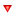 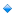 ❸ НИКИТА ХАРИТОНОВ / КРАСНОДАР
________________________________________

◕ Профессиональный балетмейстер-постановщик◕ Преподаватель народного танца, композиции и постановки танца хореографического отделения Краснодарского педагогического колледжа
◕Лауреат Президентской премии Министерства образования РФ о поддержке талантливой молодёжи
◕ Член попечительского совета культурного фонда "Алые паруса" г. Москва
◕ Член жюри городских, областных, Всероссийских и Международных конкурсов
◕ Ведёт активную преподавательскую деятельность, даёт мастер-классы по народному танцу и Jazz-funk хореографии в разных городах РФ.11.ФИНАНСИРОВАНИЕ11.1. Организационная и финансовая поддержка может оказываться бюджетными и внебюджетными организациями, партнерами, предпринимателями и меценатами.11.2. Партнерами Конкурса-Фестиваля могут стать государственные и общественные организации всех уровней, осуществляющие   финансовую поддержку, а также оказывающие техническую, организационную и интеллектуальную помощь в подготовке, организации и проведении Конкурса-Фестиваля.11.3. Оплата всех расходов, связанных с пребыванием на Конкурсе-Фестивале участников и сопровождающих их лиц (проезд, питание, проживание) производится за счет направляющей стороны.  11.4. Финансирование Конкурса-Фестиваля осуществляется за счет бюджетных и внебюджетных средств, оргвзносов участников, продажи билетов и иных средств, получение которых не противоречит Законодательству РФ.НАГРАЖДЕНИЕ12.1. Церемония награждения участников конкурса-фестиваля проводится во время Гала-концерта. Участники конкурса-фестиваля должны присутствовать на церемонии награждения, либо обеспечить присутствие своего представителя. 12.2. Все участники получают дипломы «Участник Конкурса-Фестиваля»12.3. Победители определяются в каждой возрастной группе, в каждой номинации:лауреаты I, II, III степеней Конкурса-Фестиваля награждаются дипломами и призами исходя из 	средств организаторов и спонсоров;дипломанты I, II, III степеней Конкурса-Фестиваля награждаются дипломами.12.5. До Гала-концерта результаты конкурса-фестиваля не разглашаются12.6. Награждение победителей и объявление результатов происходит на Гала-концерте12.7. Программа Гала-концерта формируется из номеров, выбранных жюри и оргкомитетом12.8. Наградной материал заполняется на основании присланных вами заявок!!!12.9. Во время церемонии награждения запрещается вмешиваться в процесс награждения. 12.10. По всем вопросам наградного материала обращаться после гала-концерта. Дипломы, награды и подарки в другое время не выдаются.КОНТАКТЫУзнать более подробную информацию вы можете в Оргкомитете Конкурса – Фестиваля 1.  Директор Фестиваля - Стреляева Татьяна Васильевна     ☎  + 7 (913) 028 04142.  Режиссер, ведущий  Фестиваля - Варламов Валерий Аркадьевич     ☎   + 7 (963) 536 60003.  Администратор хореографического, циркового искусства и театра моды/костюма - Довгаль Ольга     ☎   + 7 (983) 354 21414.  Администратор (ТРАНСФЕР - ПРОЖИВАНИЕ – ПИТАНИЕ) -  Кузнецова Елена    ☎   + 7 (913) 023 5287  5. Администратор по размещению участников фестиваля  - Коломеец Илья     ☎   +7 (913) 225 89156. Директор фирмы «АРТ ШОУ» Иванов Игорь Николаевич     ☎  +7 (913) 210 4317 ЗАКЛЮЧИТЕЛЬНЫЕ ПОЛОЖЕНИЯ14.1 Оргкомитет вправе вносить в программу Конкурса - Фестиваля изменения (в том числе оперативного характера). 
14.2. Все спорные и конфликтные ситуации, возникающие на Конкурсе - Фестивале, разрешаются Оргкомитетом с участием руководителей официальных делегаций. 
14.3. Каждый участник имеет право на речевую рекламу своего спонсора14.4. Организаторы фестиваля – конкурса не несут ответственность перед авторами произведений и песен, исполняемых участниками фестиваля – конкурса!14.5. Ознакомить с данным положением участников Конкурса - Фестиваля и  родительский комитет коллектива!14.6. Данное Положение является официальным приглашением на участие в Конкурсе – Фестивале.14.7. Невыполнение условий настоящего Положения влечет за собой исключение из участия в Фестивале - Конкурсе. Возврат денежных взносов не производится!14.8. Дополнительные услуги по проживанию, питанию, трансферу оплачиваются участниками из собственных средств!!!!!  По запросу, Оргкомитет обеспечивает участников гостиницей или общежитием, питанием, транспортным и экскурсионным обслуживанием в период проведения конкурсных мероприятий. Заказ на питание производится не позднее 5 дней до начала конкурса.ПО ВОПРОСАМ ОБРАЩАТЬСЯ: Администратор Конкурса – Фестиваля (трансфер-проживание-питание) – КУЗНЕЦОВА ЕЛЕНА+ 7 913 023 5287  email: helen_prk@mail.ru 15. ТЕХНИЧЕСКИЕ ТРЕБОВАНИЯкаждому коллективу предоставляется одна техническая репетиция на сцене, без музыки. Репетиции носят открытый характер, их график устанавливается Оргкомитетом; оргкомитет обеспечивает конкурсную программу профессиональным звуковым и световым оборудованием воспроизведение фонограмм производится только с USB - флеш-накопителей. Рекомендуется иметь копию фонограммы. Оргкомитет не несет ответственности за качество предоставленных коллективами фонограмм;участникам необходимо продумать световую партитуру. Присутствие представителя коллектива по время выступления в световой операторской обязательно;служба охраны и безопасности осуществляет контрольно-пропускной режим и общую охрану площадок. В целях безопасности, вход на все мероприятия участников, осуществляется только при наличии бейджа;ЗАПРЕЩАЕТСЯ использование в своих выступлениях пиротехнических средств, курение;ЗАПРЕЩАЕТСЯ использование открытого огня и опасных для жизни предметов Приложение 1 VI Международный танцевальный конкурс-фестиваль «ЖАРА»среди хореографических коллективов и исполнителей10 – 11– 12 ноября 2017 г., г. Барнаул, ДК «Моторостроителей»ЗАЯВКА(заполняется на каждую номинацию)Заполнив и отослав заявку-анкету, я даю согласие на обработку персональных данных,  содержащихся в этой заявке (фамилия, имя, отчество, дата рождения, название коллектива и название учреждения, контактный телефон) в соответствии с требованием Федерального закона № 152-ФЗ «О персональных данных» в целях организации, проведения,  подведения  итогов конкурса-фестиваля «ЖАРА».Прошу прекратить обработку персональных данных по достижению целей  и завершению  сроков конкурса.Всем участникам иметь при себе документ, подтверждающий возрастную категорию (солистам дополнительно прикрепить копию документа к заявке).За неправильно оформленную заявку оргкомитет ответственности не  несет.За 7 дней до мероприятия не принимаются изменения по заявке.Если коллектив размещается самостоятельно – то ответственному лицу/представителю коллектива необходимо написать официальный отказ от предоставляемых услуг (трансферт, проживание, питание) оргкомитета.СВЕДЕНИЯ ОБ УЧАСТНИКАХПри уменьшении количества  проживающих участников,  менее чем за 10 дней до начала мероприятия, оплата остается за полный состав участников.С положением  мероприятия ознакомлен, претензий не имею «            »  _____________2017 год Руководитель коллектива    _______________   /_____________________/                                                          подпись          расшифровка (Ф.И.О.)Руководитель учреждения     _______________   /_____________________/                                                         подпись               расшифровка (Ф.И.О.)                                            Печать учебного заведения                                                                   Правильно оформленная заявка высылается  администратору Фестиваля, на электронный адрес ВНИМАНИЕ РУКОВОДИТЕЛЕЙ!! Программа Фестиваля, протоколы, наградной материал заполняется на основании присланных вами заявок!!!ВНИМАНИЕ!! Обязательно убедитесь, что Ваша заявка получена.Приложение №2VI Международный танцевальный конкурс-фестиваль «ЖАРА»среди хореографических коллективов и исполнителей10 – 11– 12 ноября 2017г., г. Барнаул, ДК «Моторостроителей»МАСТЕР КЛАССЫ ОТ ЖЮРИVI международный Конкурс - Фестиваль «ЖАРА» сопровождается уникальными мастер-классами по хореографии: джаз-танец, модерн, классический танец, контемпорари, джаз, хаус и хип-хоп, народный танец, композиция и постановка танца и многое, многое другое… Для танцующих хореографов, желающих испытать свои силы яркие представители современного и академического танца представляют программы обучения той или иной технике, дают танцевальные комбинации различных стилей и направлений хореографического искусства. Это ценнейшие мастер-классы. Сюда стоит прийти! Присоединяйтесь! Живи танцуя! Основные цели занятий:повышение профессионального уровня;воплощение новых идей посредством танца;обучение культуре танца и эстетического воображения;ориентирование в пространстве зала;развитие и усовершенствование пластики;Развивайтесь, уберите свои комплексы, творите и даже не думайте, что вы чего-то не знаете - вы все знаете! Главное в мастер–классах: информация стала доступной для танцоров, которые не могут учиться в Европе. А теперь для них работают лучшие хореографы, которые готовы поделиться и техническими секретами, и энергетикой любого направления танца.ПО ВОПРОСАМ ОБРАЩАТЬСЯ:     Администратор Конкурса - Фестиваля - ДОВГАЛЬ ОЛЬГА                                                       ☎ + 7 983 354 2141http://vk.com/id65666920email: dovgal-o87@mail.ru        НАЗВАНИЕ КОЛЛЕКТИВА (указывается полное наименование коллектива -  данное наименование будет указываться в наградном материале)НАСЕЛЕННЫЙ ПУНКТ  ФИО / солистов, дуэтов, трио (указывается ТОЛЬКО для соло, дуэтов, трио (данная информация будет указана в наградном материале)НАЗВАНИЕ УЧРЕЖДЕНИЯ (указывается полное и сокращенное наименование учреждения, к которому относится коллектив -  данное наименование будет указываться в наградном материале)ЖАНР (вид искусства) (заполняется СТРОГО согласно положения)НОМИНАЦИЯ  (заполняется СТРОГО согласно положения)ВОЗРАСТНАЯ КАТЕГОРИЯ (заполняется СТРОГО согласно положения)КОЛИЧЕСТВО УЧАСТНИКОВКОНКУРСНАЯ ПРОГРАММА (Название номера, продолжительность номера. Заполнять с учётом порядка исполнения)1. __________________(мин)2. __________________(мин)ФИО  преподавателя и балетмейстера (указывается полностью ФИО педагога, балетмейстера с наименованием должности (данная информация будет указана в наградном материале при необходимости)ФИО Руководителя коллектива (указывается полностью ФИО руководителя коллектива (данная информация будет указана в наградном материале при необходимости)ФИО Руководителя учреждения (указывается полностью ФИО руководителя учреждения (данная информация будет указана в наградном материале при необходимости)КОНТАКТНАЯ ИНФОРМАЦИЯ:телефон моб. (обязательно)e-mailпочтовый адресОсобые условия, пожелания (например, дата или время выступления (для иногородних))№Ф.И.О. (полностью) УЧАСТНИКОВКОЛЛЕКТИВАДАТАРОЖДЕНИЯМЕСТО УЧЕБЫ/РАБОТЫДОЛЖНОСТЬ12ЗАЯВКА НА ПРОЖИВАНИЕЗАЯВКА НА ПРОЖИВАНИЕЗАЯВКА НА ПРОЖИВАНИЕЗАЯВКА НА ПРОЖИВАНИЕЗАЯВКА НА ПРОЖИВАНИЕЗАЯВКА НА ПРОЖИВАНИЕЗАЯВКА НА ПРОЖИВАНИЕЗАЯВКА НА ПРОЖИВАНИЕЗАЯВКА НА ПРОЖИВАНИЕЗАЯВКА НА ПРОЖИВАНИЕФИО ответственного лица ФИО ответственного лица ФИО ответственного лица Контактный телефон, e-mail, факсКонтактный телефон, e-mail, факсКонтактный телефон, e-mail, факсДата, время и место прибытия, № рейса или поезда, вагонаДата, время и место прибытия, № рейса или поезда, вагонаДата, время и место прибытия, № рейса или поезда, вагонаДата, время и место отправления, № рейса или поезда, вагонаДата, время и место отправления, № рейса или поезда, вагонаДата, время и место отправления, № рейса или поезда, вагонаРежим питания в день приезда и отъездаРежим питания в день приезда и отъездаРежим питания в день приезда и отъездаКоличество приезжающих:Из них:Количество приезжающих:Из них:Количество приезжающих:Из них:Количество приезжающих:Из них:Количество приезжающих:Из них:Количество приезжающих:Из них:девочкидевочкимальчикимальчикиженщиныженщинымужчиныКоличество приезжающих:Из них:Количество приезжающих:Из них:Количество приезжающих:Из них:Количество номеровКоличество номеровКоличество номеров2-х местных - 2-х местных - 2-х местных - 2-х местных - 3-х местных - 3-х местных - 3-х местных - ОБЩИЙ СПИСОК ПРИЕЗЖАЮЩИХ ОБЩИЙ СПИСОК ПРИЕЗЖАЮЩИХ ОБЩИЙ СПИСОК ПРИЕЗЖАЮЩИХ ОБЩИЙ СПИСОК ПРИЕЗЖАЮЩИХ ОБЩИЙ СПИСОК ПРИЕЗЖАЮЩИХ ОБЩИЙ СПИСОК ПРИЕЗЖАЮЩИХ ОБЩИЙ СПИСОК ПРИЕЗЖАЮЩИХ ОБЩИЙ СПИСОК ПРИЕЗЖАЮЩИХ ОБЩИЙ СПИСОК ПРИЕЗЖАЮЩИХ ОБЩИЙ СПИСОК ПРИЕЗЖАЮЩИХ №п/пФамилия Имя ОтчествоЧисло, месяц, год рожденияЧисло, месяц, год рожденияМесто рожденияМесто рожденияНомер паспорта, серия, кем  и когда выданНомер паспорта, серия, кем  и когда выданАдрес постоянного места жительстваАдрес постоянного места жительства123